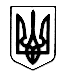 УКРАЇНАВІННИЦЬКОЇ ОБЛАСТІМІСТО ХМІЛЬНИКРОЗПОРЯДЖЕННЯМІСЬКОГО ГОЛОВИвід "04" лютого 2021 р.                                                                                       № 54-р 	Про проведення консультацій з громадськістю   щодо  виконання бюджету Хмільницької міської об’єднаної територіальної громади за 2020 рік 	Відповідно до Порядку проведення консультацій з громадськістю виконавчими органами Хмільницької міської ради, затвердженого рішенням виконавчого комітету міської ради від 16.10.2020р. №336 (нова редакція), керуючись ст.28 Бюджетного Кодексу України, ст.42 Закону України “Про місцеве самоврядування в Україні”: Провести консультації з громадськістю в формі публічного громадського обговорення щодо виконання бюджету Хмільницької міської об’єднаної територіальної громади за 2020 рік. Затвердити план заходів із організації та проведення консультацій з громадськістю щодо виконання бюджету Хмільницької міської об’єднаної територіальної громади за 2020 рік згідно з додатком 1. Затвердити Інформаційне повідомлення про проведення публічного громадського обговорення щодо виконання бюджету Хмільницької міської об’єднаної територіальної громади за 2020 рік згідно з додатком 2. Відділу інформаційної діяльності та комунікацій із громадськістю міської ради (Мазур Н.П.) оприлюднити Інформаційне повідомлення  в Розділі «Консультації з громадськістю» на офіційному веб-сайті Хмільницької міської ради. Фінансовому управлінню Хмільницької міської ради (Тищенко Т.П.) спільно з організаційним відділом Хмільницької міської ради (Тендерис О.В.) не пізніше ніж через 5 робочих днів з моменту завершення публічного громадського обговорення підготувати  Звіт про результати публічного громадського обговорення.Відділу інформаційної діяльності та комунікацій із громадськістю Хмільницької міської ради (Мазур Н.П.) оприлюднити Звіт про результати публічного громадського обговорення на Офіційному веб-сайті Хмільницької міської ради. Контроль за виконанням цього розпорядження залишаю за собою. Міський голова 						      Микола ЮРЧИШИН                	С.П. Маташ  	Т.П. Тищенко 	        О.В. Тендерис                           Н.П. Мазур                           Н.А.Буликова 										    Додаток 1									до розпорядження міського голови 									від «04» лютого 2021р. №54-рПЛАН ЗАХОДІВ із організації та проведення консультацій з громадськістющодо виконання бюджету Хмільницької міськоїоб’єднаної територіальної громади за 2020 рікМіський голова 						      Микола ЮРЧИШИН 										    Додаток 2									до розпорядження міського голови 									від «04» лютого 2021р. №54-рІНФОРМАЦІЙНЕ ПОВІДОМЛЕННЯ про проведення публічного громадського обговорення Міський голова 						      	Микола ЮРЧИШИН №з/пФорма публічного громадського обговорення Термін проведенняВідповідальні 1.Громадські слухання  26 лютого 2021 року Фінансове управління Хмільницької міської ради Організаційний відділ міської ради 2.Засідання «круглого столу» за результатами проведення консультацій з громадськістю 1 березня 2021 року Фінансове управління Хмільницької міської ради Розпорядники коштів міського бюджету Найменування виконавчого органу міської ради, який проводить обговоренняФінансове управління Хмільницької міської радиФінансове управління Хмільницької міської радиПитання або назва проекту акта, винесеного на обговоренняПро виконання бюджету Хмільницької  міської об’єднаної територіальної громади Про виконання бюджету Хмільницької  міської об’єднаної територіальної громади Адреса (гіпертекстове посилання) опублікованого на Офіційному веб-сайті міста Хмільника тексту проекту актаІнформація про виконання бюджету Хмільницької  міської об’єднаної територіальної громади за 2020 рік розміщена на офіційному                   веб-сайті Хмільницької міської ради https://rada.ekhmilnyk.gov.ua/uk/articles/item/6780/vikonannya-byudzhetu-hmilnickoi-gromadi-za-2020-rik Інформація  про виконання бюджету Хмільницької  міської об’єднаної територіальної громади за 2020 рік оприлюднена в Інформаційному бюлетені Хмільницької міської ради «Хмільницька громада» (№1, січень 2021)  https://rada.ekhmilnyk.gov.ua/upload/editor/yWTYhzqxCdB15Bu.pdf Інформація про виконання бюджету Хмільницької  міської об’єднаної територіальної громади за 2020 рік розміщена на офіційному                   веб-сайті Хмільницької міської ради https://rada.ekhmilnyk.gov.ua/uk/articles/item/6780/vikonannya-byudzhetu-hmilnickoi-gromadi-za-2020-rik Інформація  про виконання бюджету Хмільницької  міської об’єднаної територіальної громади за 2020 рік оприлюднена в Інформаційному бюлетені Хмільницької міської ради «Хмільницька громада» (№1, січень 2021)  https://rada.ekhmilnyk.gov.ua/upload/editor/yWTYhzqxCdB15Bu.pdf Соціальні групи населення та заінтересовані сторони, на які поширюватиметься дія прийнятого рішенняЖителі міської територіальної громади, підприємства, установи та організації, які розташовані на території міської громади  Жителі міської територіальної громади, підприємства, установи та організації, які розташовані на території міської громади  Можливі наслідки проведення в життя рішення для різних соціальних груп населення та заінтересованих сторінВрахування громадських пропозицій, рекомендацій та зауважень під час виконання бюджету громади у 2021 році Врахування громадських пропозицій, рекомендацій та зауважень під час виконання бюджету громади у 2021 році Відомості про місце і час проведення публічних заходів, порядок обговорення, реєстрації учасниківГромадські слухання  26 лютого 2021 року Відомості про місце і час проведення публічних заходів, порядок обговорення, реєстрації учасниківЗасідання «круглого столу» за результатами проведення консультацій з громадськістю 1 березня 2021 року Порядок участі в обговоренні представників визначених соціальних груп населення та заінтересованих сторінВідділ інформаційної діяльності та комунікацій з громадськістю публікуватиме оголошення на офіційному сайті  та в соціальних мережах про проведення публічних заходів. Участь в обговоренні можуть брати всі бажаючі. Відділ інформаційної діяльності та комунікацій з громадськістю публікуватиме оголошення на офіційному сайті  та в соціальних мережах про проведення публічних заходів. Участь в обговоренні можуть брати всі бажаючі. Поштова та електронна адреси, строк і форма подання пропозицій та зауваженьrada@ekhmilnyk.gov.uaПропозиції та зауваження приймаються  письмово з 5 лютого по 26 лютого 2021 року Пропозиції та зауваження можна надсилати за адресою:22000, м. Хмільник вул. Столярчука,10rada@ekhmilnyk.gov.uaПропозиції та зауваження приймаються  письмово з 5 лютого по 26 лютого 2021 року Пропозиції та зауваження можна надсилати за адресою:22000, м. Хмільник вул. Столярчука,10Адреса і номер телефону, за якими надаються консультації з питання, що винесено на публічне громадське обговоренняКонсультації з питання, що винесено на обговорення, надаються за тел.: 2-26-50 (Фінансове управління Хмільницької міської ради) Консультації з питання, що винесено на обговорення, надаються за тел.: 2-26-50 (Фінансове управління Хмільницької міської ради) Прізвище, ім'я відповідальної особи органу виконавчої владиТищенко Тетяна Петрівна начальник фінансового управління Хмільницької міської ради Тищенко Тетяна Петрівна начальник фінансового управління Хмільницької міської ради Строк і спосіб оприлюднення результатів обговоренняНе пізніше 5 березня 2021 року на офіційному веб-сайті Хмільницької міської ради  Не пізніше 5 березня 2021 року на офіційному веб-сайті Хмільницької міської ради  